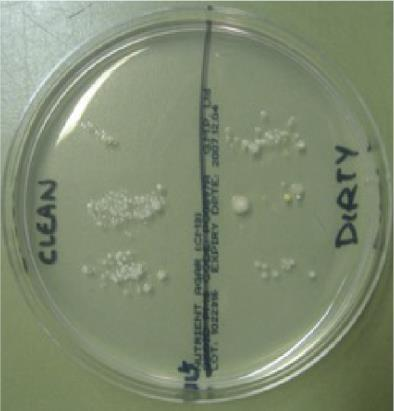 Folha de Respostas do Professor sobre a Experiência do Aperto de Mão - Secção A ResultadosSecção SujaColónia 1 colónias grandes, redondas, cremes com um centro brancoColónia 2 colónias pequenas e amarelasColónia 3 colónias muito pequenas, cremes e com forma irregularColónia 4 colónias pequenas cremes e ovais Colónia 5 colónias pequenas brancas e redondasSecção LimpaColónia 1 pequenas colónias brancas e redondas Colónia 2 colónias pequenas cremes, redondas e ovaisObservaçõesQue lado da placa de Petri tinha o maior número de micróbios? O limpoQue lado da placa de Petri tinha colónias mais diferentes? O sujoQuantos tipos diferentes de colónias existiam? No limpo - 2 e no Sujo - 5Folha de Respostas sobre a Experiência do Aperto de Mão - Secção B:ConclusõesQue método de lavagem das mãos eliminou o  maior número de microrganismos?A lavagem das mãos com sabonete e água quente.Por	que	é	que o	sabão	ajuda	a	eliminar	mais microrganismos do que a lavagem só com água?sabão ajuda a quebrar a gordura natural da pele à qual os microrganismos se “colam”.Quais são as vantagens e as desvantagens da utilização de sabão antisséptico na lavagem das mãos? Vantagens: eliminar microrganismos indesejadosDesvantagens: eliminar também os micróbios “amigáveis” [nota: o sabão comum (não bacteriano) remove os microrganismos patogénicos das mãos pelo que não é necessário adicionar antisséptico].Que evidências existem de que os microrganismos podem ser transmitidos através das mãos?Os diferentes tipos de microrganismos na primeira placa propagam- se a outras placas e os números diminuem gradualmente.Que áreas da mão achas que conteriam mais microrganismos e porquê?Sob as unhas, nos polegares e entre os dedos, pois são locais que as pessoas se esquecem de lavar ou não lavam muito bem.Indica 5 vezes em que é importante lavar as mãosAntes de cozinharApós tocar nos animais de estimaçãoDepois de usar a casa de banhoAntes de comerApós espirrar para as mãos